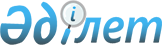 "Жамбыл облысының орта білім беру ұйымдарында психологиялық қызметтің жұмыс істеу қағидаларын бекіту туралы" Жамбыл облысы әкімдігінің 2014 жылғы 29 желтоқсандағы № 369 қаулысының күші жойылды деп тану туралыЖамбыл облысы әкімдігінің 2023 жылғы 6 сәуірдегі № 49 қаулысы. Жамбыл облысы Әділет департаментінде 2023 жылғы 7 сәуірде № 4991 болып тіркелді
      "Құқықтық актілер туралы" Қазақстан Республикасының Заңының 27 бабына сәйкес Жамбыл облысының әкімдігі ҚАУЛЫ ЕТЕДІ:
      1. "Жамбыл облысының орта білім беру ұйымдарында психологиялық қызметтің жұмыс істеу қағидаларын бекіту туралы" Жамбыл облысы әкімдігінің 2014 жылғы 29 желтоқсандағы № 369 қаулысының (Нормативтік құқықтық актілерді мемлекеттік тіркеу тізілімінде № 2502 болып тіркелді) күші жойылды деп танылсын.
      2. "Жамбыл облысы әкімдігінің білім басқармасы" коммуналдық мемлекеттік мекемесі заңнамада белгіленген тәртіппен:
      1) осы қаулының әділет органдарында мемлекеттік тіркелуін;
      2) осы қаулының Жамбыл облысы әкімдігінің интернет-ресурсында орналастырылуын қамтамасыз етсін.
      3. Осы қаулының орындалуын бақылау Жамбыл облысы әкімінің жетекшілік ететін орынбасарына жүктелсін.
      4. Осы қаулы оның алғашқы ресми жарияланған күнінен кейін күнтізбелік он күн өткен соң қолданысқа енгізіледі.
					© 2012. Қазақстан Республикасы Әділет министрлігінің «Қазақстан Республикасының Заңнама және құқықтық ақпарат институты» ШЖҚ РМК
				
      Жамбыл облысының 

      әкімі

 Н. Нуржигитов
